All. 1Domanda di partecipazione alla selezione, avente per oggetto l’AVVISO PUBBLICO DI SELEZIONE PER LA FORMAZIONE, MEDIANTE PROCEDURA COMPARATIVA DI CURRICULA, DI UN ELENCO DI ESPERTI, DIPENDENTI DELLA PUBBLICA AMMINISTRAZIONE, PER L’ATTUAZIONE DELLE AZIONI DI FORMAZIONE RIFERITE AL “PIANO PER LA FORMAZIONE DEI DOCENTI EX LEGGE 107/2015” A.S. 2021/22  AMBITO TERRITORIALE DELLA TOSCANA AR02- AREZZOIl/La sottoscritto/a ________________________________________________________________________nato/a a ______________________________il______________ residente a__________________________in via/piazza_______________________________________________________________n. ____________,C.F. _______________________________________________________ tel. _________________________e-mail _____________________________________Docente AFM – Dipartimento didattica della musicaDocente di didattica della musica operanti in scuole di musica private, con comprovata attività nel settore oggetto delle azioni formativeEsperto appartenente a associazioni e fondazioni aventi per scopo l’approfondimento scientifico della didattica della musica rivolta alle fasce di età destinatarie dell’attività formativa        In servizio presso____________________  di____________________,con ____ anni di servizioCHIEDEl'ammissione alla selezione in qualità di ESPERTO per le sotto indicate Unità Formative e relativi Moduli:UNITA’ FORMATIVEU.F. 1 “Musica: infanzia, primaria, secondaria di I grado – Musica, suono, comunicazione ed inclusione: curricolo verticale di pratica musicale, vocale e strumentale. Musicoterapia”U.F. 2  “Musica secondaria di secondo grado – Musica, suono, comunicazione ed inclusione: curricolo verticale I e II ciclo, pratica musicale e musicoterapia”A tal fine, valendosi delle disposizioni di cui all'art. 46 del DPR 28/12/2000 n. 445, consapevole delle sanzioni stabilite per le false attestazioni e mendaci dichiarazioni, previste dal Codice Penale e dalle Leggi speciali in materia:DICHIARAsotto la personale responsabilità di essere in possesso dei sotto elencati titoli essenziali all’ammissione previsti dall’art. 2 dell’Avviso :Titolo di studio musicale, preferibilmente con curvatura verso la didattica della musicaEsperienza documentata nel campo della didatticaPubblicazioni di carattere scientifico nel settore della didattica della musicaEsperienze documentate nella sfera della creatività, della pratica corale e strumentaleadeguate   competenze   non   formali/   formali   (indicare   eventuale   titolo   e/o   certificazione)____________________di tipo informatico, nell’utilizzo di Internet e della posta elettronica e di conoscenza dei principali strumenti di office automation;cittadinanza italiana o di uno degli Stati membri dell’Unione europea (indicare Stato)______________;godere dei diritti civili e politici;non aver riportato condanne penali e non essere destinatario di provvedimenti che riguardano l’applicazione di misure di prevenzione, di decisioni civili e di provvedimenti amministrativi iscritti nel casellario giudiziale;non essere a conoscenza di essere sottoposto a procedimenti penali;particolare e comprovata specializzazione strettamente correlata al contenuto della prestazione richiesta;aver preso visione dell’Avviso e di approvarne senza riserva ogni contenutoDICHIARAInoltre, di essere in possesso dei sotto elencati titoli culturali e professionali previsti dall’art. 5 dell’Avviso:Ulteriori esperienze documentate in qualità di formatore in corsi strettamente inerenti la tematica di candidatura rivolti al personale docente della Scuola, organizzati da Istituzioni scolastiche o Soggetti riconosciuti con Decreto Ministeriale di Accreditamento e qualificazione per la formazione del personale della scuola, ai sensi della Direttiva 90/2003 e della Direttiva 170/2016.Pubblicazioni, anche multimediali, e/o contenuti didattici digitali inerenti la tematica la candidatura.- Diploma di specializzazione, escluso il titolo di accesso al ruolo di appartenenza, conseguito in corsi post-laurea previsti dagli statuti ovvero dal D.P.R. n. 162/82, ovvero dalla legge n. 341/90 (artt. 4, 6, 8) ovvero dal decreto n. 509/99 e successive modifiche ed integrazioni attivati dalle università statali o libere  o AFM ovvero da istituti universitari statali o pareggiati, ovvero in corsi attivati da amministrazioni e/o istituti pubblici purché i titoli siano riconosciuti equipollenti dai competenti organismi universitari (è valutabile un solo diploma, per lo stesso o gli stessi anni accademici o di corso)-Conseguimento del titolo di "dottorato di ricerca”.per ogni corso di perfezionamento di durata non inferiore ad un anno, previsto dagli statuti ovvero dal D.P.R. n. 162/82, ovvero dalla legge n. 341/90 (artt. 4,6,8) ovvero dal decreto n. 509/99 e successive modifiche ed integrazioni, nonché per ogni master di 1° o di 2° livello attivati dalle università statali o libere ovvero da istituti universitari statali o pareggiati (è valutabile un solo corso, per lo stesso o gli stessi anni accademici). Come previsto dall’Avviso, allega:CV formato europeo sottoscrittoCopia di un documento di identità validoAll. 2 di presentazione dei progetti esecutiviLiberatoria per la pubblicazione on line dei materiali didattici prodotti (All. 3)Elegge come domicilio per le comunicazioni relative alla selezione: Numero telefono cellulare:---------------------------indirizzo mail:_____________________Informativa sintetica sulla privacyÈ in vigore il nuovo regolamento privacy 679/2016, pertanto ai sensi dello stesso in particolare gli articoli 7, 13, 15, 16,17, 18 si comunica che i dati raccolti saranno gestiti ai sensi della norma in epigrafe e che il titolare del trattamento sono i ”Licei Giovanni da San Giovanni" in persona della Prof.ssa Lucia Bacci  nella propria qualità di Dirigente Scolastico. Il Responsabile della Protezione dei dati è l’avv. Giacomo Briga reperibile al seguente indirizzo e-mail brigagiacomo@tiscali.it. I dati trattati saranno utilizzati esclusivamente per la finalità di partecipazione all’iniziativa di cui al presente bando saranno trasferiti e resteranno a disposizione dell’interessato fino al termine della procedura. L’informativa completa ed i dettagli sull’utilizzo dei dati sono presenti sul sito istituzionale della scuola www.liceisgv.edu.it alla voce Privacy. I dati conferiti sono indispensabili per l’esecuzione delle misure precontrattuali ed alla successiva esecuzione del contratto. L’interessato ha diritto ad accedere ai dati, alla rettifica e cancellazione ed alla ulteriore limitazione d’uso, nonché il diritto alla revoca del consenso e si proporre reclamo all’autorità di controllo, direttamente, protocollo@pec.gpdp.it e/o per il tramite del Responsabile Protezione Dati indicato in precedenza. In caso di rifiuto al trattamento non sarà possibile per l’interessato partecipare all’iniziativa. Non vi sono trattamenti automatizzati del dato con logiche di profilatura dell’utente.Il sottoscritto _____________________________________________________,dichiara di avere preso visione dell’informativa estesa ex art. 13 Reg. UE 679/16 e di esprimere il consenso, altrattamento dei dati per ogni altro fine ulteriore rispetto a quelli di cui art. 6 lett. b del Reg. Ue 679/16.- acconsente al trattamento dei dati personali per le finalità indicate nell’informativa.Data __________________ Firma dell’interessato ______________________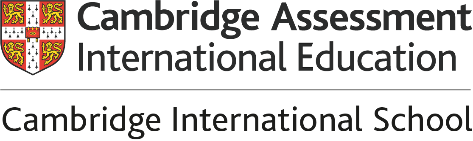 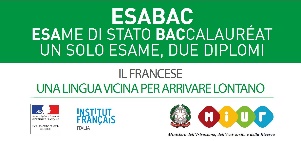 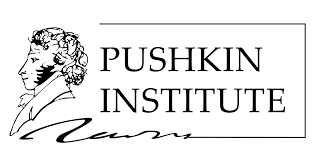 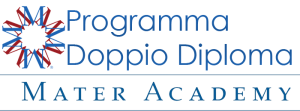 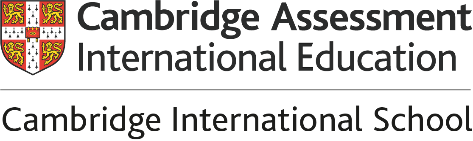 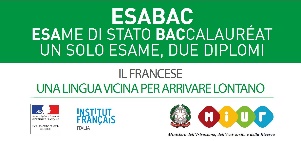 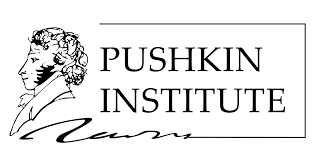 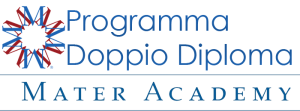 